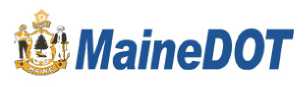 Ministère des Transports du Maine
Formulaire de plainte externe pour discrimination(Plaintes relatives au titre VI/Non-discrimination et à l’ADA/Section 504)Veuillez envoyer la plainte par la poste à :Ministère des Transports du MaineBureau des Droits civilsState House Station 16Augusta, Maine 04333-0016À l'attention de : Sherry Y. TompkinsCourriel : sherry.tompkins@maine.gov, Fax : 207-624-3021Téléphone : (207) 624-3066 ~ Utilisateurs ATS veuillez composer le 711 (Relais Maine)PARTIE IPARTIE IPARTIE IPARTIE INom :Adresse courriel :Numéro de téléphone :Numéro de téléphone :Adresse :Ville :État :	Code postal :Code postal :PARTIE IIPARTIE IIPARTIE IIPARTIE II1. Déposez-vous cette plainte en votre nom ? □ Oui (aller à la partie III) □ Non (aller à la question 2)1. Déposez-vous cette plainte en votre nom ? □ Oui (aller à la partie III) □ Non (aller à la question 2)1. Déposez-vous cette plainte en votre nom ? □ Oui (aller à la partie III) □ Non (aller à la question 2)1. Déposez-vous cette plainte en votre nom ? □ Oui (aller à la partie III) □ Non (aller à la question 2)2. Si vous avez répondu « non » à la question 1, veuillez décrire votre relation avec la personne (« le/la plaignant(e) ») pour laquelle vous déposez une plainte, et la raison pour laquelle vous la déposez au nom d’un tiers.2. Si vous avez répondu « non » à la question 1, veuillez décrire votre relation avec la personne (« le/la plaignant(e) ») pour laquelle vous déposez une plainte, et la raison pour laquelle vous la déposez au nom d’un tiers.2. Si vous avez répondu « non » à la question 1, veuillez décrire votre relation avec la personne (« le/la plaignant(e) ») pour laquelle vous déposez une plainte, et la raison pour laquelle vous la déposez au nom d’un tiers.2. Si vous avez répondu « non » à la question 1, veuillez décrire votre relation avec la personne (« le/la plaignant(e) ») pour laquelle vous déposez une plainte, et la raison pour laquelle vous la déposez au nom d’un tiers.3. Avez-vous obtenu la permission de la partie lésée (plaignant(e)) de déposer cette plainte en son nom ?□ Oui	□ Non3. Avez-vous obtenu la permission de la partie lésée (plaignant(e)) de déposer cette plainte en son nom ?□ Oui	□ Non3. Avez-vous obtenu la permission de la partie lésée (plaignant(e)) de déposer cette plainte en son nom ?□ Oui	□ Non3. Avez-vous obtenu la permission de la partie lésée (plaignant(e)) de déposer cette plainte en son nom ?□ Oui	□ NonPARTIE IIIPARTIE IIIPARTIE IIIPARTIE III1. Date de l’incident :1. Date de l’incident :1. Date de l’incident :1. Date de l’incident :2. Le cas échéant, nom de la ou des personnes qui auraient fait preuve de discrimination à votre égard :2. Le cas échéant, nom de la ou des personnes qui auraient fait preuve de discrimination à votre égard :2. Le cas échéant, nom de la ou des personnes qui auraient fait preuve de discrimination à votre égard :2. Le cas échéant, nom de la ou des personnes qui auraient fait preuve de discrimination à votre égard :J’estime avoir été victime de discrimination en raison de :□ Origine ethnique    □ Couleur	□ Origine nationale	□ HandicapJ’estime avoir été victime de discrimination en raison de :□ Origine ethnique    □ Couleur	□ Origine nationale	□ HandicapJ’estime avoir été victime de discrimination en raison de :□ Origine ethnique    □ Couleur	□ Origine nationale	□ HandicapJ’estime avoir été victime de discrimination en raison de :□ Origine ethnique    □ Couleur	□ Origine nationale	□ Handicap4. Veuillez fournir une courte description de l'incident et pourquoi vous pensez avoir été victime de discrimination, y compris pourquoi vous pensez avoir reçu un traitement différent. Si vous avez besoin de plus de place ou si vous désirez fournir des documents écrits supplémentaires relatifs à votre plainte, veuillez les joindre à ce formulaire.4. Veuillez fournir une courte description de l'incident et pourquoi vous pensez avoir été victime de discrimination, y compris pourquoi vous pensez avoir reçu un traitement différent. Si vous avez besoin de plus de place ou si vous désirez fournir des documents écrits supplémentaires relatifs à votre plainte, veuillez les joindre à ce formulaire.4. Veuillez fournir une courte description de l'incident et pourquoi vous pensez avoir été victime de discrimination, y compris pourquoi vous pensez avoir reçu un traitement différent. Si vous avez besoin de plus de place ou si vous désirez fournir des documents écrits supplémentaires relatifs à votre plainte, veuillez les joindre à ce formulaire.4. Veuillez fournir une courte description de l'incident et pourquoi vous pensez avoir été victime de discrimination, y compris pourquoi vous pensez avoir reçu un traitement différent. Si vous avez besoin de plus de place ou si vous désirez fournir des documents écrits supplémentaires relatifs à votre plainte, veuillez les joindre à ce formulaire.5. Pourquoi pensez-vous qu'il y a eu discrimination ?5. Pourquoi pensez-vous qu'il y a eu discrimination ?5. Pourquoi pensez-vous qu'il y a eu discrimination ?5. Pourquoi pensez-vous qu'il y a eu discrimination ?6. Quelle réparation demandez-vous ? Soyez spécifique.6. Quelle réparation demandez-vous ? Soyez spécifique.6. Quelle réparation demandez-vous ? Soyez spécifique.6. Quelle réparation demandez-vous ? Soyez spécifique.7. Veuillez lister toute personne que nous pourrions contacter pour obtenir des informations supplémentaires, ou pour appuyer ou clarifier votre plainte.7. Veuillez lister toute personne que nous pourrions contacter pour obtenir des informations supplémentaires, ou pour appuyer ou clarifier votre plainte.7. Veuillez lister toute personne que nous pourrions contacter pour obtenir des informations supplémentaires, ou pour appuyer ou clarifier votre plainte.7. Veuillez lister toute personne que nous pourrions contacter pour obtenir des informations supplémentaires, ou pour appuyer ou clarifier votre plainte.Nom :Nom :Numéro de téléphone :Numéro de téléphone :Adresse :Ville :État :Code postal :PARTIE IVPARTIE IVPARTIE IVPARTIE IV1. Avez-vous déjà déposé une plainte relative au titre VI auprès du ministère des Transports du Maine ?□ Oui	□ Non1. Avez-vous déjà déposé une plainte relative au titre VI auprès du ministère des Transports du Maine ?□ Oui	□ Non1. Avez-vous déjà déposé une plainte relative au titre VI auprès du ministère des Transports du Maine ?□ Oui	□ Non1. Avez-vous déjà déposé une plainte relative au titre VI auprès du ministère des Transports du Maine ?□ Oui	□ Non2. Avez-vous déposé cette plainte auprès d'autres agences au niveau fédéral, de l'État ou local, ou auprès d'un tribunal de l'État ou fédéral ?□ Oui	□ Non2. Avez-vous déposé cette plainte auprès d'autres agences au niveau fédéral, de l'État ou local, ou auprès d'un tribunal de l'État ou fédéral ?□ Oui	□ Non2. Avez-vous déposé cette plainte auprès d'autres agences au niveau fédéral, de l'État ou local, ou auprès d'un tribunal de l'État ou fédéral ?□ Oui	□ Non2. Avez-vous déposé cette plainte auprès d'autres agences au niveau fédéral, de l'État ou local, ou auprès d'un tribunal de l'État ou fédéral ?□ Oui	□ NonSi oui, veuillez cocher toutes les réponses qui s'appliquent : □ Agence fédérale     □ Tribunal fédéral       □ Agence locale        □ Agence de l'État	        □ Tribunal de l'ÉtatSi oui, veuillez cocher toutes les réponses qui s'appliquent : □ Agence fédérale     □ Tribunal fédéral       □ Agence locale        □ Agence de l'État	        □ Tribunal de l'ÉtatSi oui, veuillez cocher toutes les réponses qui s'appliquent : □ Agence fédérale     □ Tribunal fédéral       □ Agence locale        □ Agence de l'État	        □ Tribunal de l'ÉtatSi oui, veuillez cocher toutes les réponses qui s'appliquent : □ Agence fédérale     □ Tribunal fédéral       □ Agence locale        □ Agence de l'État	        □ Tribunal de l'État3. Si vous avez déposé une plainte auprès d'une agence et/ou d'un tribunal, veuillez fournir des informations pour la personne contact au sein de l'agence/du tribunal où la plainte a été déposée :Agence/Tribunal :3. Si vous avez déposé une plainte auprès d'une agence et/ou d'un tribunal, veuillez fournir des informations pour la personne contact au sein de l'agence/du tribunal où la plainte a été déposée :Agence/Tribunal :3. Si vous avez déposé une plainte auprès d'une agence et/ou d'un tribunal, veuillez fournir des informations pour la personne contact au sein de l'agence/du tribunal où la plainte a été déposée :Agence/Tribunal :3. Si vous avez déposé une plainte auprès d'une agence et/ou d'un tribunal, veuillez fournir des informations pour la personne contact au sein de l'agence/du tribunal où la plainte a été déposée :Agence/Tribunal :Nom du contact :Adresse :Adresse :Numéro de téléphone :PARTIE VPARTIE VPARTIE VPARTIE VREMARQUE : le ministère des Transports du Maine ne peut pas accepter votre plainte sans signature.REMARQUE : le ministère des Transports du Maine ne peut pas accepter votre plainte sans signature.REMARQUE : le ministère des Transports du Maine ne peut pas accepter votre plainte sans signature.REMARQUE : le ministère des Transports du Maine ne peut pas accepter votre plainte sans signature.Je certifie avoir lu l'accusation ci-dessus et, à ma connaissance, la véracité des informations indiquées.Signature du/de la plaignant(e)	Date :	Nom du/de la plaignant(e) en majuscules ou en caractères d'imprimerie :	Je certifie avoir lu l'accusation ci-dessus et, à ma connaissance, la véracité des informations indiquées.Signature du/de la plaignant(e)	Date :	Nom du/de la plaignant(e) en majuscules ou en caractères d'imprimerie :	Je certifie avoir lu l'accusation ci-dessus et, à ma connaissance, la véracité des informations indiquées.Signature du/de la plaignant(e)	Date :	Nom du/de la plaignant(e) en majuscules ou en caractères d'imprimerie :	Je certifie avoir lu l'accusation ci-dessus et, à ma connaissance, la véracité des informations indiquées.Signature du/de la plaignant(e)	Date :	Nom du/de la plaignant(e) en majuscules ou en caractères d'imprimerie :	